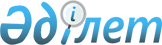 О формировании данных статистики взаимной торговли государств - членов Таможенного союза и Единого экономического пространства за 2013 годРешение Совета Евразийской экономической комиссии от 19 февраля 2013 года № 21

      Приняв к сведению информацию члена Коллегии (Министра) по основным направлениям интеграции и макроэкономике Валовой Т.Д. о ходе реализации в 2012 году Соглашения о ведении таможенной статистики внешней и взаимной торговли товарами Таможенного союза от 25 января 2008 года, Коллегия Евразийской экономической комиссии решила:



      1. При формировании данных статистики взаимной торговли государств – членов Таможенного союза и Единого экономического пространства за 2013 год использовать в качестве данных о взаимной торговле Российской Федерации с другими государствами-членами «зеркальные» данные, получаемые на основе данных статистики взаимной торговли, представленных уполномоченными органами Республики Беларусь и Республики Казахстан.



      2. Настоящее Решение вступает в силу по истечении 30 дней с даты его официального опубликования.        Врио Председателя Коллегии

      Евразийской экономической комиссии         Т.Д. Валовая
					© 2012. РГП на ПХВ «Институт законодательства и правовой информации Республики Казахстан» Министерства юстиции Республики Казахстан
				